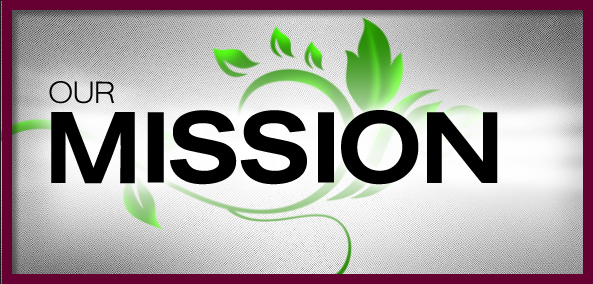 The Burning Bush Church being Christ Centered, Word Focused, and Ministry Minded is committed to reach, win, teach, and develop the Body of Christ for the glory of Jesus Christ by: Changing People Changing Families Changing Communities Changing NationsWorship TimesSunday:Worship Service: 8:30AM & 11:00AMNew Members Class:              10:00AMMondayWoman of Wisdom: 1st & 3rd   7:00PMBrothers of Worship:2nd & 4th 7:00PMWednesday:Bible Study Morning:                                   10:00AMMeditation:                                 6:30PMAdult & Youth (TNT):                7:00PMSaturday:Prayer:                                         9:00AMShepherds Hour:                    10:00AM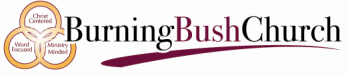 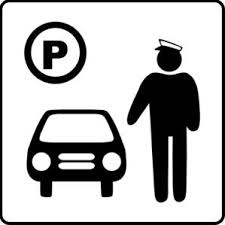 PARKING LOT MINISTRYDr. David Denson Jr. Pastor/FounderInterested in joining this ministry?Contact: Bush administration office14849 7th Street, Victorville, CA 92395  Phone: 760-241-6221www.bushpower.org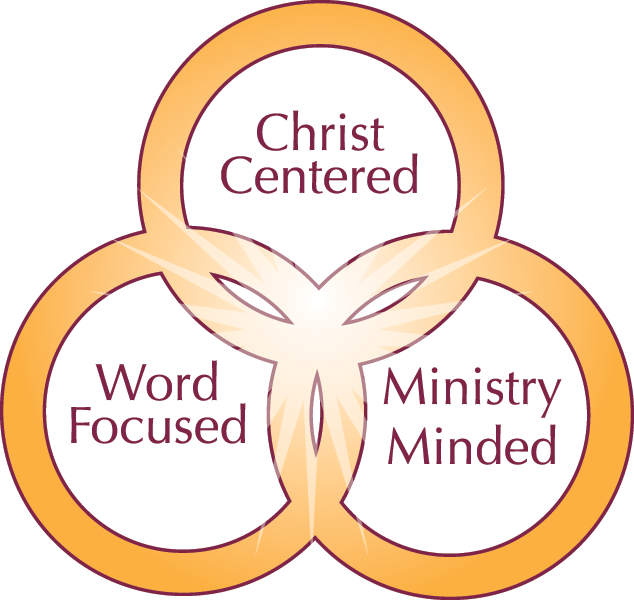 Parking Lot Ministry Objective/Purpose:Greet members and guests with a warm welcome while assisting them with parking.  Patrol parking lots during service hours to maintain perimeter security.Scripture:Romans 16:16Salute one another with an holy kiss. The churches of Christ salute you.One Place to WorshipOne Place to Study One Place to Serve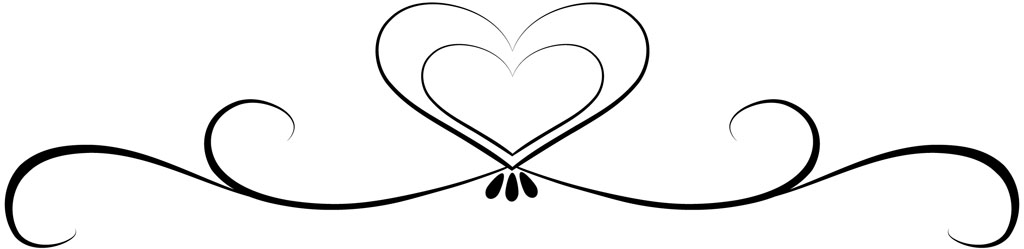 Qualifications for Membership: Member of the Burning Bush ChurchCompletion of New Members Classes Regular attendance and a willingness to be developed.  The ability to stand and/or walk for extended periods of time is also required.Ability to support in extreme temperatures.